      Gamlebyen Rotaryklubb 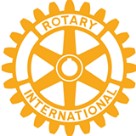 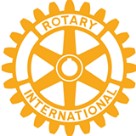  	   Referat fra møte 24.06.20, Sosialt sommermøte Gulating Pub Tilstede: 9 medlemmer I nydelig sommervær avsluttet vi Rotary året med sosialt samvær.  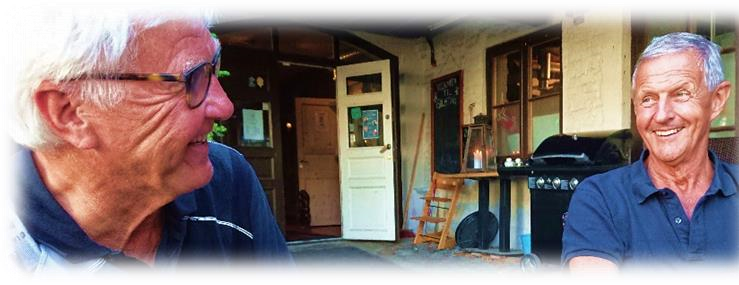 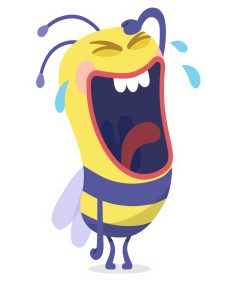 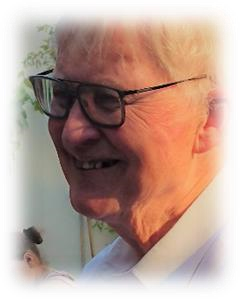 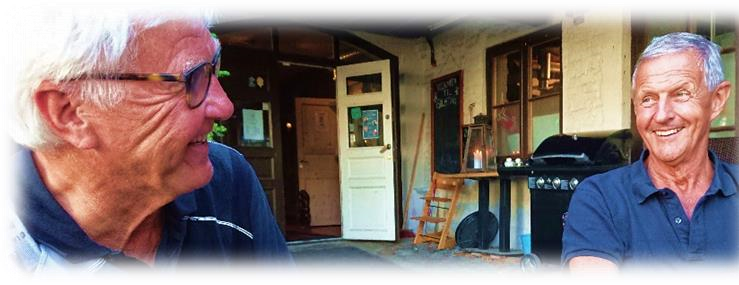 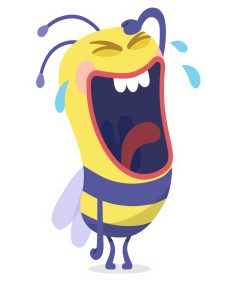 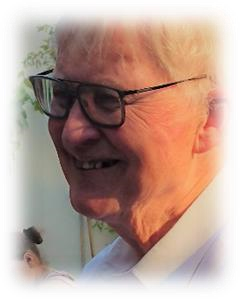 Det er alltid hyggelig å treffe klubbmedlemmer over et glass eller to. Da sitter latteren løst og vi blir overrasket over hvor mye kunnskap det er i klubben. 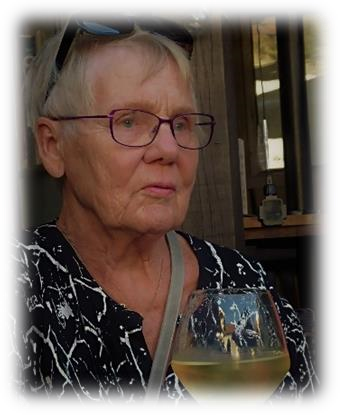 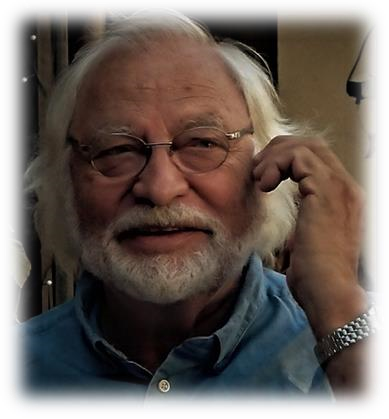 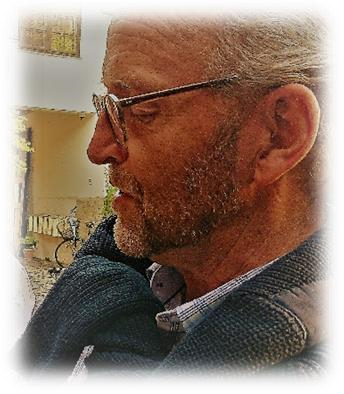 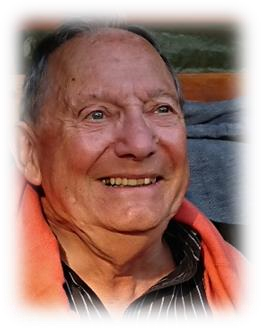 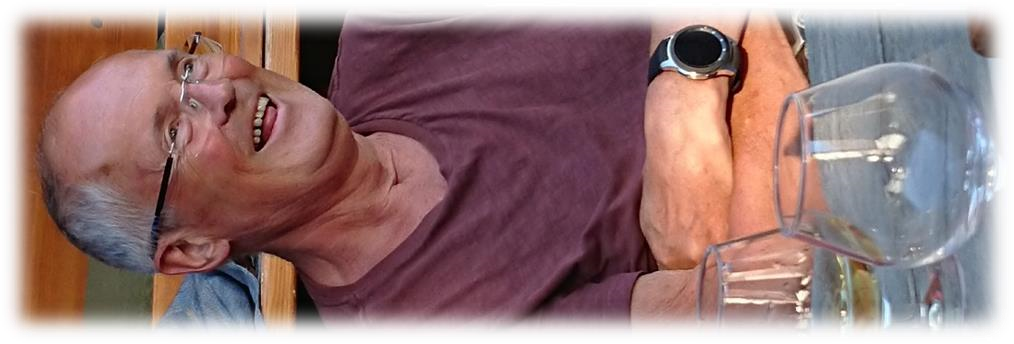 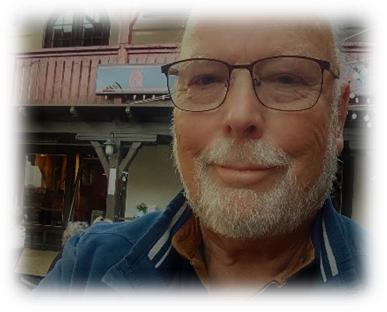 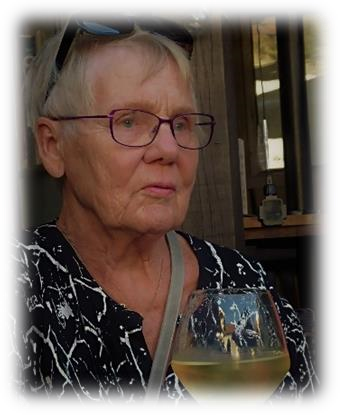 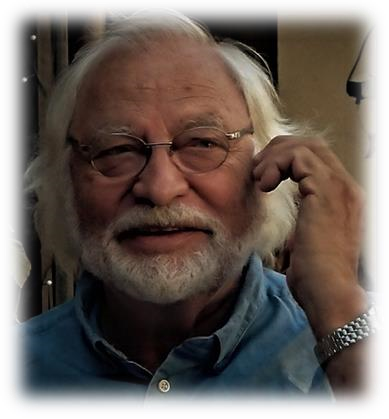 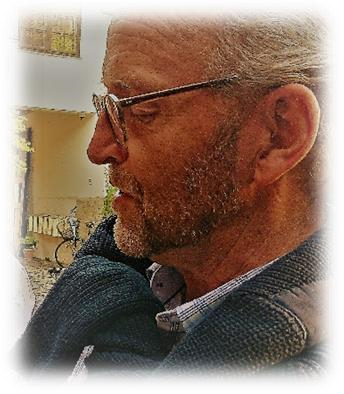 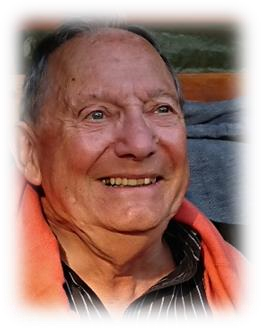 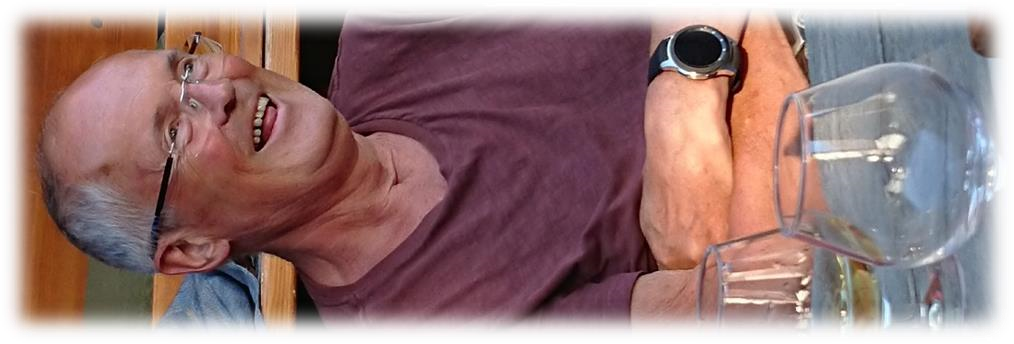 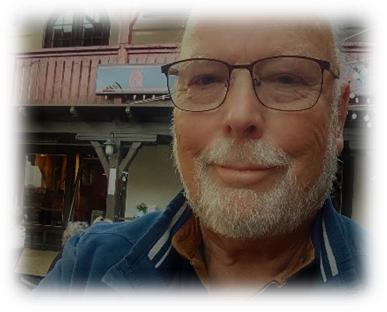 